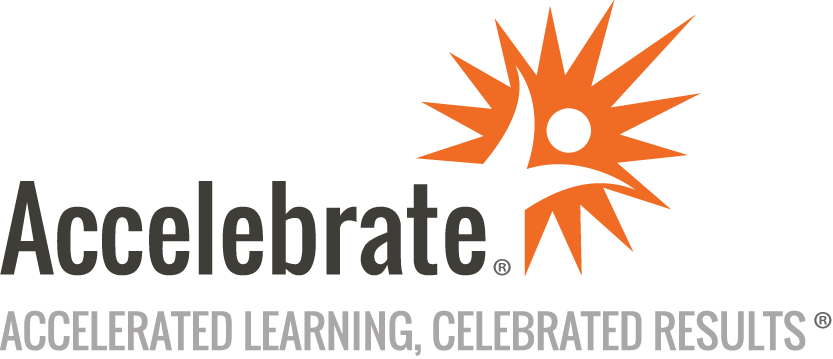 Corporate Online AI SeminarsCourse Number: PYTH-208
Duration: 1 dayOverviewAre you and your team frustrated trying to understand the basics and terminology of Artificial Intelligence (AI)? Take Accelebrate’s corporate AI seminars and immediately understand the roles of popular data science technologies and techniques, including Linear Regression Models, Machine Learning Model Deployment, Data Visualization, Data Exploration and Analysis, and Classification Algorithms.Each seminar is 90 minutes. You may choose any 4 seminars below to create a custom 1-day course or any 2 seminars for a half-day course at 65% of the full day price.PrerequisitesAll students must have a basic understanding of the Python programming language and Juypter Notebook.MaterialsAll AI seminar attendees received a copy of the instructor’s presentation and links to all examples shown.Software Needed on Each Student PCA full installation of the Anaconda Python distribution (https://www.anaconda.com/) and related lab files.ObjectivesLinear Regression Models Understand linear regression algorithmsBuild a machine learning modelMachine Learning Model Deployment Explore different tools to deploy machine learning modelsData Visualization Use tools to visualize data as part of data explorationPerform machine learning on the dataData Exploration and AnalysisUse data to build Machine Learning modelsLearn about popular tools used to perform data analysisClassification Algorithm Classify structured data and make predictionsOutlineLinear Regression Models Seminar (90 minutes) Building a model on a datasetThe metrics involved in looking performance of the modelMachine Learning Model Deployment Seminar (90 minutes) Saving a machine learning modelLoading that model to make predictions on new dataData Visualization Seminar (90 minutes) Matplotlib and Seaborn libraries to explore dataPlotting different types of charts (pie, bar, histograms) to explore the dataVisualizing correlations in the datasetData Exploration and Analysis Seminar (90 minutes) Using the Pandas library to explore dataReading data from various file formats such as Comma Separated Values (.csv), JavaScript object notation (.JSON)Looking for data values missing in the datasetUnderstanding the statistics in the datasetReplacing missing values in the datasetClassification Algorithms Seminar (90 minutes) What classification means in machine learningThe algorithms involved in classificationUsing a classification algorithm to build a classification modelThe metrics involved in the performance of the model